Titel Træk vejret (Respire)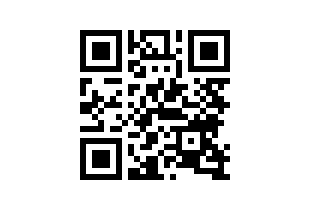 Tema:VenskabFag:FranskMålgruppe:8. – 10. klasseSpillefilm: Spilletid: 87 minProduktionsår: 2014Distributør/selskab: Angel FilmsDen rørende og dramatiske film egner sighelt fint til at arbejde med temaet venskab. Filmen fører os ind i et intenst univers, hvor venskab kan være forførende og destruktiv med drastisk følger. I den pædagogiske vejledning, finder du inspiration til, hvordan eleverne kan tale og forholde til emnet.KompetenceområderKulturforståelse og skriftlig kommunikation er i fokus i den pædagogiske vejledning.Der er udarbejdet et kapitelsæt til spillefilm. Sættet hedder: ”Une amitié passionnelle” og har fokus på, hvordan et passioneret venskab kan udvikle sig til et drama.Sådan kan du bruge kapitelsæt:Se de første 15 minutter af filmen og bed eleverne om at løse opgaverne fra kapitler 1 til 4.Se derefter filmen og fordel kapitler 5 til 11 mellem eleverne, bed eleverne om at lave et lille resume af scenen. Resuméet skal ikke fylde mere end et par linje. Alle resuméer kan sættes sammen til fælles glæde.Bed derefter eleverne om at tage stilling til udsagn i kapitler 12 til 14.Ideer til undervisningenFilmen giver os ét bestemt perspektiv på venskab og det er derfor en god ide at tale med eleverne om, hvad venskab betyder for dem, inden I ser filmen. INDEN I SER FILMEN Spor eleverne ind på emnet ved at starte med at se videoen (5 min.) fra TV5Monde ”Adomania – vie de collégiens” om L’amitié. Spørg eleverne, hvad venskab betyder for dem og bed dem om at rangordne sætningerne fra det, der giver mest mening til det der giver mindst mening for dem:L’amitié qu’est-ce que c’est pour toi ? 	Pour moi  l’amitié c’est…. avoir confiance.pouvoir parler de tout.s’amuser.comme une passion.parfois compliqué.destructeur.Très beau.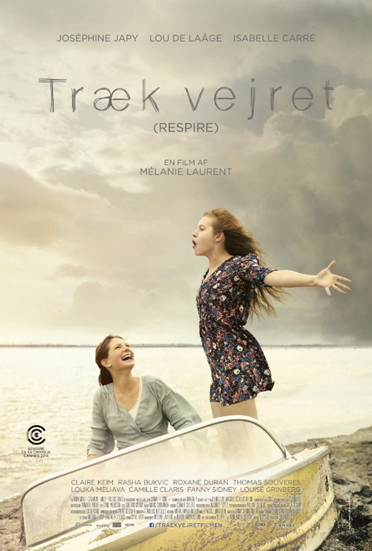 Bed derefter eleverne om at lave en beskrivelse af de to piger, de ser på filmplakaten. Fortæl evt.:Les deux filles s’appellent Sarah et Charlie. Elles sont au lycée dans la même classe. Charlie admire Sarah. I kan også vælge at se traileren med engelsk undertekst.Spørg:A ton avis les filles ont quel âge ?Elles se connaissent depuis longtemps ?Quel est le caractère de Sarah ?Quel est le caractère de Charlie ?A ton avis de quoi s’agit le film, fait des hypothéses ?Le film raconte…la vie au lycée des deux filles.une histoire de jalousie.une histoire d’amour entre deux filles.l’histoire d’une passion dramatique.les vacances formidables des deux amies.les problèmes des filles avec les garçons.DE FØRSTE 15 MINUTTER AF FILMENI de første 15 minutter af filmen, får man et indtryk at de to piger. Stop filmen efter 15 min. og tal med eleverne om, hvad de har forstået. Bed dem om at løse opgaverne i kapitel 1-4:La passion, qu’est-ce que c’est ?Qui est Charlie ?Que pense Charlie de Sarah ?La séductionBed eleverne derefter om at revidere deres hypotese og beskrivelse af pigerne.SE FILMENEfter I har set filmen kan kapitler 5 - 11 fordeles mellem eleverne. Kapitlerne er af ca. 5-6 minutter varighed og de små scener beskriver udvikling af pigernes venskab fra fortroligheden til bruddet, der fører til decideret mobning.Bed eleverne om at lave et resumé af scenen på et par linjer. Eleverne kan støtte sig til hjælpepørgsmål i kapitlerne.Le problème de Sarah et les vacances de la toussaintLes confidencesSarah ignore CharlieFaire la gueuleLe retour de vacancesLa véritéLa ruptureSom afslutning kan I bede eleverne, om at forholde til udsagnene i kapitlerne 12 -14.Le harcelementLe pardonLe désespoirDen resumé af filmen kan opgives som 1,3 ns.Charlie, qui s’appelle Charlène de son vrai nom, est une adolescente de 17 ans. Elle vit chez sa mère qui s’appelle Vanessa. Les parents de Charlie se disputent beaucoup. Charlie a une bonne relation avec ses parents, mais ce n’est pas toujours facile pour Charlie de parler de ses problèmes avec eux.. Charlie va au lycée, elle est bonne élève et elle a beaucoup d’amis. En cours d'année, une nouvelle élève Sarah arrive dans la classe. Sarah est différente des autre filles et cela fascine Charlie. Sarah et Charlie deviennent très vite amies. C’est une amitié très intense.Sarah raconte qu’elle habite chez sa tante, et que avant elle habitait au Nigeria avec sa mère. Elle explique que sa mère travaille pour une NGO. Sarah raconte qu’elle se sent seule sans sa mère alors Charlie propose à Sarah de passer les vacances de la Toussaint ensemble. Les deux filles, la mère et la tante de Charlie partent chez des amis qui ont une maison dans le sud de la France.Charlie présente Sarah comme « une copine de classe », et Sarah est très vexée. A partir de ce moment la relation entre les deux filles se dégrade. Sarah ignore Charlie qui est malheureuse.De retour au lycée, Sarah revient vers Charlie mais la relation est pleine de conflits. Un jour, Charlie décide de suivre Sarah pour comprendre le problème. Charlie découvre alors la vérité. Sarah habite avec sa mère qui est alcoolique et violente. Charlie avoue à Sarah qu'elle a découvert le secret de Sarah et qu’elle comprend ses problèmres et son comportement. Mais Sarah réagit très mal et menace de tuer Charlie. La vie devient un vrai cauchemar pour Charlie. Elle est harcelée jour et nuit par Sarah. Les amis de Charlie essayent de parler avec elle, mais elle se renferme de plus en plus.Sarah revient vers Charlie, pour la repousser encore une fois. Charlie devient de plus en plus désespérée ! L’histoire de cette amitié passionnelle se termine par un drame terrible.Endeligt kan I bede eleverne om at lave et portræt af de to skuespillere.Fais un portrait d’une des deux actrices, trouve des informations sur Wikipedia :Joséphine Japy : CharlieLou de Laâge : SarahSupplerende materialerFølgende supplerende materiale, som også handler om venskab, kan evt. lånes på dit lokale CFU: La grande fabrique de motsBogen giver et modsat positivt perspektiv på venskab.Spillefilm: Spilletid: 87 minProduktionsår: 2014Distributør/selskab: Angel FilmsDen rørende og dramatiske film egner sighelt fint til at arbejde med temaet venskab. Filmen fører os ind i et intenst univers, hvor venskab kan være forførende og destruktiv med drastisk følger. I den pædagogiske vejledning, finder du inspiration til, hvordan eleverne kan tale og forholde til emnet.KompetenceområderKulturforståelse og skriftlig kommunikation er i fokus i den pædagogiske vejledning.Der er udarbejdet et kapitelsæt til spillefilm. Sættet hedder: ”Une amitié passionnelle” og har fokus på, hvordan et passioneret venskab kan udvikle sig til et drama.Sådan kan du bruge kapitelsæt:Se de første 15 minutter af filmen og bed eleverne om at løse opgaverne fra kapitler 1 til 4.Se derefter filmen og fordel kapitler 5 til 11 mellem eleverne, bed eleverne om at lave et lille resume af scenen. Resuméet skal ikke fylde mere end et par linje. Alle resuméer kan sættes sammen til fælles glæde.Bed derefter eleverne om at tage stilling til udsagn i kapitler 12 til 14.Ideer til undervisningenFilmen giver os ét bestemt perspektiv på venskab og det er derfor en god ide at tale med eleverne om, hvad venskab betyder for dem, inden I ser filmen. INDEN I SER FILMEN Spor eleverne ind på emnet ved at starte med at se videoen (5 min.) fra TV5Monde ”Adomania – vie de collégiens” om L’amitié. Spørg eleverne, hvad venskab betyder for dem og bed dem om at rangordne sætningerne fra det, der giver mest mening til det der giver mindst mening for dem:L’amitié qu’est-ce que c’est pour toi ? 	Pour moi  l’amitié c’est…. avoir confiance.pouvoir parler de tout.s’amuser.comme une passion.parfois compliqué.destructeur.Très beau.Bed derefter eleverne om at lave en beskrivelse af de to piger, de ser på filmplakaten. Fortæl evt.:Les deux filles s’appellent Sarah et Charlie. Elles sont au lycée dans la même classe. Charlie admire Sarah. I kan også vælge at se traileren med engelsk undertekst.Spørg:A ton avis les filles ont quel âge ?Elles se connaissent depuis longtemps ?Quel est le caractère de Sarah ?Quel est le caractère de Charlie ?A ton avis de quoi s’agit le film, fait des hypothéses ?Le film raconte…la vie au lycée des deux filles.une histoire de jalousie.une histoire d’amour entre deux filles.l’histoire d’une passion dramatique.les vacances formidables des deux amies.les problèmes des filles avec les garçons.DE FØRSTE 15 MINUTTER AF FILMENI de første 15 minutter af filmen, får man et indtryk at de to piger. Stop filmen efter 15 min. og tal med eleverne om, hvad de har forstået. Bed dem om at løse opgaverne i kapitel 1-4:La passion, qu’est-ce que c’est ?Qui est Charlie ?Que pense Charlie de Sarah ?La séductionBed eleverne derefter om at revidere deres hypotese og beskrivelse af pigerne.SE FILMENEfter I har set filmen kan kapitler 5 - 11 fordeles mellem eleverne. Kapitlerne er af ca. 5-6 minutter varighed og de små scener beskriver udvikling af pigernes venskab fra fortroligheden til bruddet, der fører til decideret mobning.Bed eleverne om at lave et resumé af scenen på et par linjer. Eleverne kan støtte sig til hjælpepørgsmål i kapitlerne.Le problème de Sarah et les vacances de la toussaintLes confidencesSarah ignore CharlieFaire la gueuleLe retour de vacancesLa véritéLa ruptureSom afslutning kan I bede eleverne, om at forholde til udsagnene i kapitlerne 12 -14.Le harcelementLe pardonLe désespoirDen resumé af filmen kan opgives som 1,3 ns.Charlie, qui s’appelle Charlène de son vrai nom, est une adolescente de 17 ans. Elle vit chez sa mère qui s’appelle Vanessa. Les parents de Charlie se disputent beaucoup. Charlie a une bonne relation avec ses parents, mais ce n’est pas toujours facile pour Charlie de parler de ses problèmes avec eux.. Charlie va au lycée, elle est bonne élève et elle a beaucoup d’amis. En cours d'année, une nouvelle élève Sarah arrive dans la classe. Sarah est différente des autre filles et cela fascine Charlie. Sarah et Charlie deviennent très vite amies. C’est une amitié très intense.Sarah raconte qu’elle habite chez sa tante, et que avant elle habitait au Nigeria avec sa mère. Elle explique que sa mère travaille pour une NGO. Sarah raconte qu’elle se sent seule sans sa mère alors Charlie propose à Sarah de passer les vacances de la Toussaint ensemble. Les deux filles, la mère et la tante de Charlie partent chez des amis qui ont une maison dans le sud de la France.Charlie présente Sarah comme « une copine de classe », et Sarah est très vexée. A partir de ce moment la relation entre les deux filles se dégrade. Sarah ignore Charlie qui est malheureuse.De retour au lycée, Sarah revient vers Charlie mais la relation est pleine de conflits. Un jour, Charlie décide de suivre Sarah pour comprendre le problème. Charlie découvre alors la vérité. Sarah habite avec sa mère qui est alcoolique et violente. Charlie avoue à Sarah qu'elle a découvert le secret de Sarah et qu’elle comprend ses problèmres et son comportement. Mais Sarah réagit très mal et menace de tuer Charlie. La vie devient un vrai cauchemar pour Charlie. Elle est harcelée jour et nuit par Sarah. Les amis de Charlie essayent de parler avec elle, mais elle se renferme de plus en plus.Sarah revient vers Charlie, pour la repousser encore une fois. Charlie devient de plus en plus désespérée ! L’histoire de cette amitié passionnelle se termine par un drame terrible.Endeligt kan I bede eleverne om at lave et portræt af de to skuespillere.Fais un portrait d’une des deux actrices, trouve des informations sur Wikipedia :Joséphine Japy : CharlieLou de Laâge : SarahSupplerende materialerFølgende supplerende materiale, som også handler om venskab, kan evt. lånes på dit lokale CFU: La grande fabrique de motsBogen giver et modsat positivt perspektiv på venskab.